Сценарий конкурса чтецов «Мы - Россияне», посвященный Дню народного единства Цель конкурса:1. Развивать гражданские чувства в детях с раннего возраста.2. Прививать уважение к истории Отечества детям дошкольного возраста.3. Развивать умение выразительно читать стихи, публично выступать.4.Воспитывать патриотические чувства: любовь к Родине, родному краю, селу.Ход конкурса:Музыкальный зал празднично украшен. Дети под музыку входят в зал.  Ведущий:Здравствуй, праздник наш Российский !
День великий, славный. 
Ты и взрослый, ты и детский- 
Праздник самый главный!  Ведущий: Добрый день, ребята и дорогие гости! Мы рады видеть Вас в нашем светлом и уютном зале.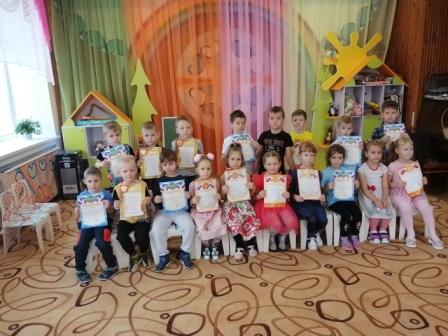 Сегодня в нашем детском саду проходит конкурс чтецов, посвященный нашей родине – России. 4 Ноября, вся страна отмечала государственный праздник – День народного единства. Ребята, а что это за праздник? Почему его отмечают? Прошло уже много лет, за это время много раз разные страны пытались захватить Россию, но ничего у них не получилось, все люди вставали на защиту своей страны.Наша страна многонациональна, в России живет более 180 национальностей и у каждых своих обычаев, сказки и песни. Но у всех нас одна большая, единая Родина Россия! И сегодня наши ребята будут читать стихи о малой Родине, о родном  крае, о   России,   и о   природе, её необъятных просторов.Ведущий: Как в любом конкурсе, у нас есть участники (дети входят в зал, зрители (аплодируют) и справедливое жюри.Представляем состав жюри:1. Председатель-  Саланова Л.В. -  заведующий ДОУ2.Члены –Якушева М. А.-  педагог - психолог, 3.Фурьякова И. А. – старший воспитатель. Ведущий:  Жюри будет оценивать участников по  следующим  номинациям."Моя малая Родина""Россия -Родина моя""Необъятные просторы родины моей!" (о природе) ВедущийА для всех присутствующих прозвучит песня « Росиночка – Россия»Ведущая: И так мы начинаем наш конкурс. Много сказочных мест у России.Городов у России не счесть,Может где-то бывает красивей,Но не будет роднее, чем здесь.Ведущий: У каждого человека есть своя Родина – место, где он родился, где живут его родители. Это место называется- малая Родина. У нас с вами это наше село Здвинск. Именно ему будут посвящены стихи первой номинации нашего конкурса «Моя малая Родина» Ведущий: Приглашаю нашего первого конкурсанта:   Котельников Федя « Родная земля»,  Батлук Матвей  «Родина»,  Гаджиев Тимур «Это Родина моя»,  Куркин Вова « О Родине» , Аксёнова Арина « Рисунок».  Ведущий:  Завершает первую номинацию  Яворская Ника стихотворением  « Родина – слово большое».Ведущий:  У каждой страны есть государственные символы. Какие символы вы знаете?Дети называют. (флаг, герб, гимн)Ведущий: Государственный флаг поднимается во время торжественных мероприятий, праздников.Государственный герб изображен на зданиях правительства РФ. Давайте и мы послушаем государственный гимн России. Попрошу всех встать.Звучит государственный гимн России. Ведущий: А есть ещё и неофициальные символа нашей Родины: белоствольная берёзка , балалайка, матрёшка, медведь. Без них мы не представляем нашу Россию. И об одном из этих символов мы сейчас станцуем танец.Танец « Берёзонька»   Ведущая: Ребята, мы живём с вами в удивительной и красивой стране, как она называется? (дети отвечают). Правильно, у нашей страны прекрасное, имя    Россия.Вот она, Россия – наша страна,Очень и очень большая она,Россия – Родина, наш дом,Где вместе с вами мы живём.Вторая  номинация «Россия – Родина моя».Ведущий:  Приглашаем первого участника второй номинации Окрушко Дарина «Что мы Родиной зовём», Черницова Таня « Родимая страна»,  Бенцак Тимофей « Кремлёвские звёзды», Бекарев Егор «Какая Родина счастливая»,  Грушина Рита «Родная песенка»,И завершают вторую номинацию  Кацапова Полина и Черницева Юля со стихотворением « Россия, Россия, Россия.»Вторая  номинация «Россия – Родина моя!» завершена. Ведущая: Много праздников есть на Руси. И каждый из них сопровождался песнями, плясками, ярмарками, играми. Со всех концов необъятной страны съезжались на ярмарку гости . и одним из развлечений были народные игры. Любили молодцы померяться силушкой. Давайте и мы померяемся силой . 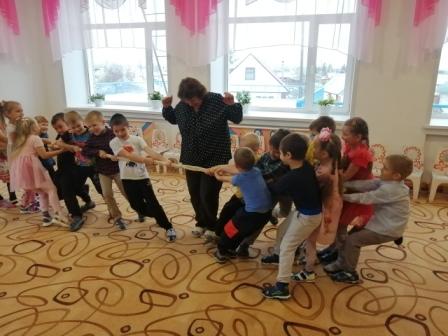 Игра  « Перетягивание каната». Ведущий: А мы продолжаем наш конкурс. Третья  номинация "Необъятные просторы родины моей!" " Приглашаю нашего первого конкурсанта:  Захаров Антон « Необъятная страна»,Синяткин Ваня «О. Родина!», Мегеря Илья «Наш край», Зыков Паша « Родное».И завершает наш конкурс Якобчук София со стихотворением « Главные слова». Ведущий:   Наша конкурсная программа подошла к концу. Пока наше жюри совещается и подводит итоги, мы с Вами поиграем в игру, которая называется «Я живу в России!» Мы знаем, что государственный флаг бело-сине-красный. Я хочу проверить вашу внимательность с помощью шаров  белого, синего, красного цвета.Когда вы видите шарик БЕЛОГО цвета,  кричим ВСЕ ВМЕСТЕ : «Я!»Когда вы видите шарик СИНЕГО цвета,  кричим ВСЕ ВМЕСТЕ : «ЖИВУ»На шарик КРАСНОГО  цвета,  кричим ВСЕ ВМЕСТЕ : «В РОССИИ» Молодцы!!!!  Ведущий:А теперь я предлагаю ответить на вопросы  викторины «Праздники России».1. Дед Мороз принес подарки,Их под елочку кладет.Наступил веселый, яркий,Лучший праздник… (Новый год).2. Чтоб на всей большой ЗемлеМир настал для человечества,Отмечаем в февралеДень… (Защитника Отечества).3. А весной мы встретить радыЖенский день… (Восьмое марта).4. Идет парад, гремит салют,Звучит оркестр там и тут,Не только прадеды и дедыВстречают славный… (День Победы).  Ведущий:   Передаю слово жюри.Жюри подводит итоги конкурса, участникам вручаются памятные грамоты, сладкие призы. Ведущий:  Вот и подошел к концу наш конкурс. Спасибо вам, ребята за участие и такие замечательные стихи.Россией зовется общий наш дом,Пусть будет уютно каждому в нем.Любые трудности мы осилимИ только в единстве сила России! 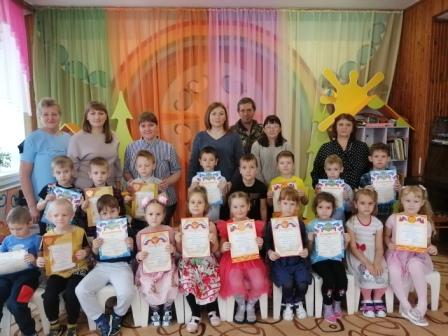 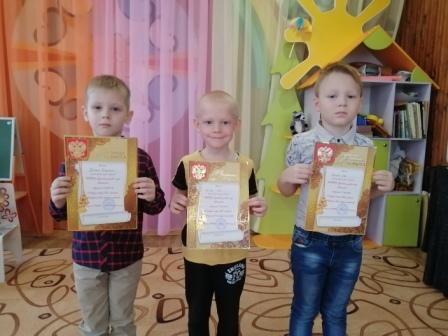 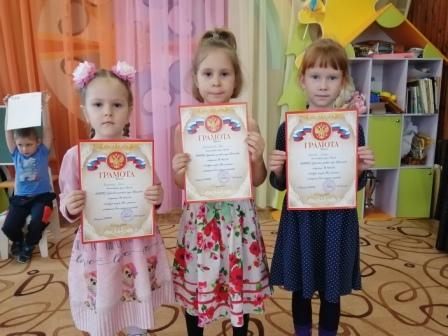 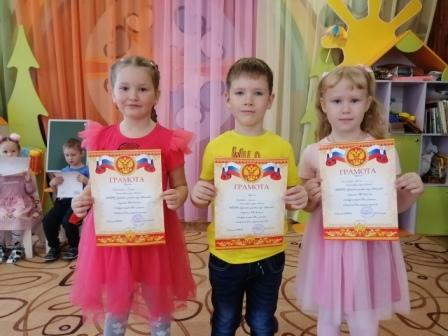 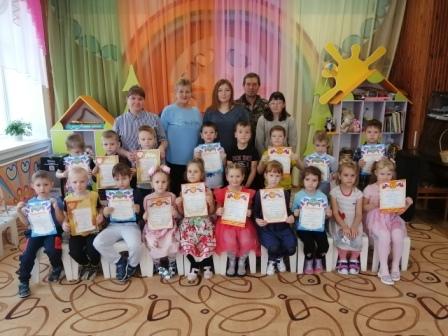 